附件22021年上半年“高校就业创业指导公益巡讲”4场线上精品讲座登录地址讲座登录地址二维码讲座一http://edu.91job.org.cn/front/toSignInRecordPage/1005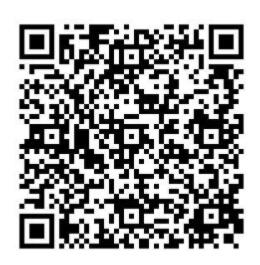 讲座二http://edu.91job.org.cn/front/toSignInRecordPage/1003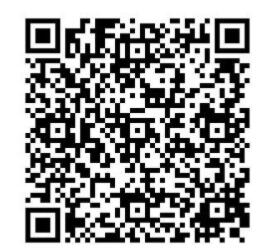 讲座三http://edu.91job.org.cn/front/toSignInRecordPage/1000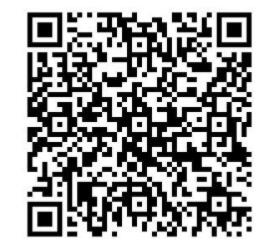 讲座四http://edu.91job.org.cn/front/toSignInRecordPage/1001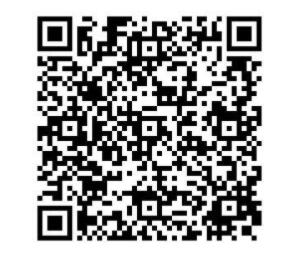 